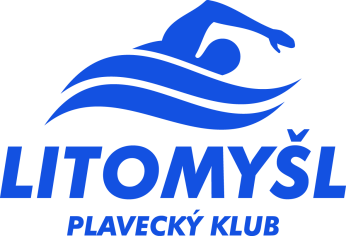 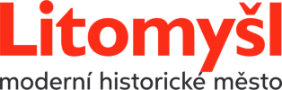 PŘIHLÁŠKA DO PLAVECKÉHO KURZU PLAVECKÝ KLUB LITOMYŠLJméno a příjmení:……………………………………………………………………………………………………………..Datum narození:…………………………………………Rodné číslo………………………………………………………………Adresa bydliště:…………………………………………………………………………………………………………………………….Telefon zákonného zástupce:………………………………………………………………………………………………………..E-mail:……………………………………………       Základní škola………………………………………………………………….Zvolte vámi vybraný kurz a den:ŽABIČKY A KAPŘÍCI přípravka - malý bazén□ pondělí 17:15-18:00  (2 950,- za školní pololetí)      OBSAZENO!!!   □ středa   16:15-17:00  (2 950,- za školní pololetí)      OBSAZENO!!!   □ středa   17:00-17:45  (2 950,- za školní pololetí)      OBSAZENO!!!------------------------------------------------------------------------------------------------------------TUČŇÁCI základní plavání - velký bazén□ pondělí  16:00-17:00   (2 500,- za školní pololetí)    OBSAZENO!!!□ středa    15:00-16:00   (2 500,- za školní pololetí)    2 VOLNÁ MÍSTA□ středa    16:00-17:00   (2 500,- za školní pololetí)    OBSAZENO!!!□ středa    17:00-18:00   (2 500,- za školní pololetí)    OBSAZENO!!!□ čtvrtek   15:00-16:00   (2 500,- za školní pololetí)    1 VOLNÉ MÍSTO□ čtvrtek   16:00-17:00   (2 500,- za školní pololetí)    2 VOLNÁ MÍSTA□ pátek     16:00-17:00   (2 500,- za školní pololetí)    3 VOLNÁ MÍSTA------------------------------------------------------------------------------------------------------------DELFÍNI  zdokonalovací plavání - velký bazén□ pondělí  18:00-19:00   (2 500,- za školní pololetí)     2 VOLNÁ MÍSTA□ středa    17:00-18:00   (2 500,- za školní pololetí)     3 VOLNÁ MÍSTA□ čtvrtek   18:00-19:00  (2 500,- za školní pololetí)      3 VOLNÁ MÍSTA□ pátek     17:00-18:00   (2 500,- za školní pololetí)     4 VOLNÁ MÍSTA------------------------------------------------------------------------------------------------------------KOSATKY sportovně kondiční plavání - velký bazén□ pondělí  19:00-20:00  (2 500,- za školní pololetí)  □ středa    18:00-19:00  (2 500,- za školní pololetí)     2 VOLNÁ MÍSTA□ čtvrtek   19:00-20:00  (2 500,- za školní pololetí)     3 VOLNÁ MÍSTA□ pátek     18:00-19:00  (2 500,- za školní pololetí)      OBSAZENO!!!SPORTOVNÍ TŘÍDA  závodní plavání - velký bazén      13/14  4 MÍSTA       15/16  2 MÍSTA□ Rok narození 2013/14  pondělí, čtvrtek, pátek (17:00-18:00) + středa, pátek ráno  3 500,- □ Rok narození 2015/16  pondělí, čtvrtek (17:00-18:00) + středa, pátek ráno   3 000,-   ŽRALOCI závodní plavání - velký bazén□ pondělí, středa, čtvrtek, pátek 18:00-19:30 + středa, pátek ráno 4 500,-   1 VOLNÉ MÍSTO------------------------------------------------------------------------------------------------------------Přihlášku Vám potvrdíme podle přihlášeného počtu dětí v kurzu, případně Vám nabídneme jiný volný termín. Souhlas se zpracováním a evidencí osobních údajů podle ustanovení §11 zák.101/2000Sb., v platném znění a s využitím rodného čísla podle zákona č.133/2000Sb., v platném znění: Souhlasím s tím, aby klub zpracovával a evidoval osobní údaje mého dítěte poskytnuté v souvislosti s jeho členstvím a činností v klubu. Tento souhlas se vztahuje i na RČ. Dále souhlasím s tím, že klub je oprávněn poskytovat uvedené osobní údaje, včetně rodného čísla, do centrální evidence příslušného sportovního svazu a současně příslušného regionálního sdružení ČSTV a následně VV ČSTV k vedení členské základny. . Uděluje svolení v případech, kdy je to z pohledu dítěte vhodné, k pořízení a rozšiřování fotografie / videa. Rovněž souhlasím s prohlášením o zdravotní způsobilosti přihlášeného dítěte. Přečetl/a jsem si dokument na www.pklitomyšl.cz Informace a souhlas se zpracováním osobních údajů GDPR, porozuměl/a jsem textu a stvrzuji svým podpisem                                                                                                                                                                              Dne …………………………………….      Podpis……………………………